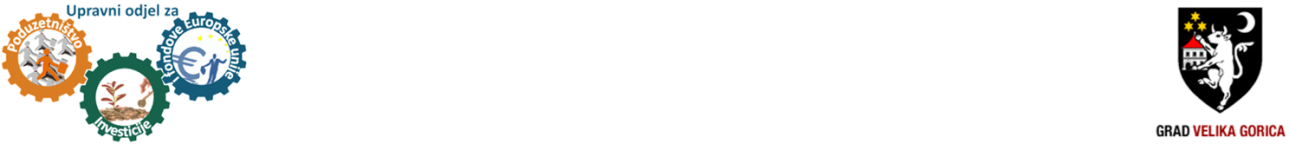 UPITNIKPoštovani,Upravni odjel za poduzetništvo, investicije i fondove EU Grada Velike Gorice ima želju uspostaviti što bolji kontakt s velikogoričkim poduzetnicima te je namjera kroz predmetni Upitnik dobiti povratne informacije o područjima koja Vas najviše zanimaju kako bi Vas što kvalitetnije informirali. Hvala Vam na suradnji!Pitanje 1 (molimo zaokružiti ili dopuniti)Vaša primarna djelatnost je vezana uz:a)proizvodnju	b)uslugu	c)trgovinu	d)ostalo (navesti)_______________Pitanje 2 (molimo zaokružiti ili dopuniti)Koja su Vam područja ulaganja interesantna?a)nova oprema/ tehnologija			b)ICT			c)obrazovanjed)poljoprivreda	c)znanost i inovacije	d)ostalo (navesti)___________Pitanje 3 (molimo dopuniti)Kada ste osnovani? (navesti godinu i mjesec)____________________________________Molimo popunitiIme i prezime: ___________________________________________________-Naziv tvrtke/obrta: ________________________________________________E-mail (na koji želite primati obavijesti): ________________________________